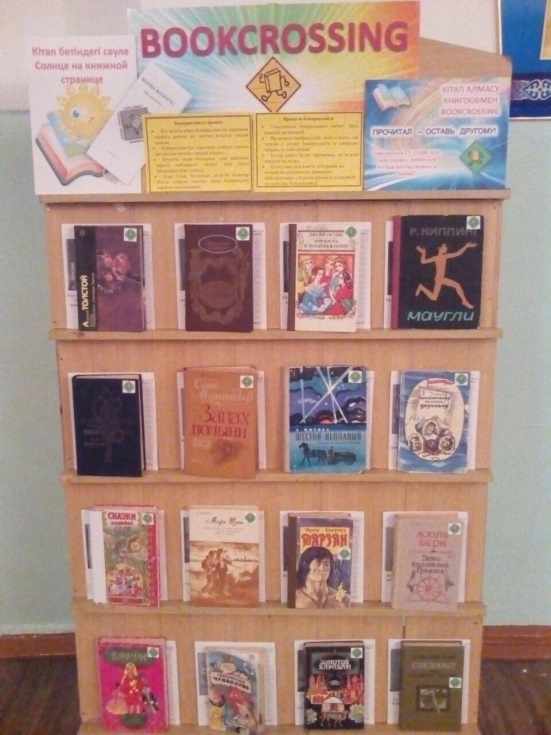 2017 жылдың 16 қарашасында «Рухани жаңғыру» бағдарламасы бойынша дөңгелек үстел өтті. Шараның мақсаты: жас ұрпақ бойында белсенді өмірлік қөзқарас қалыптастыру , отандарына деген патриоттық сезімдерін  ояту, дүниетанымдарын кеңейту.  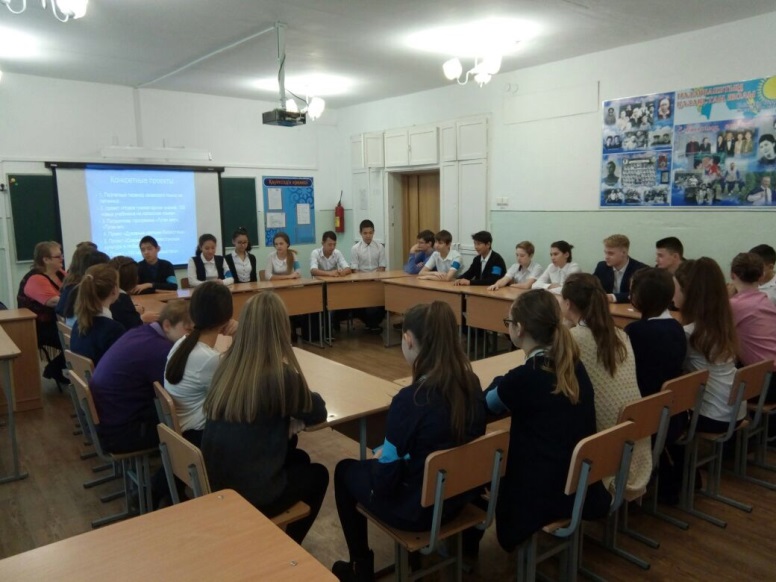 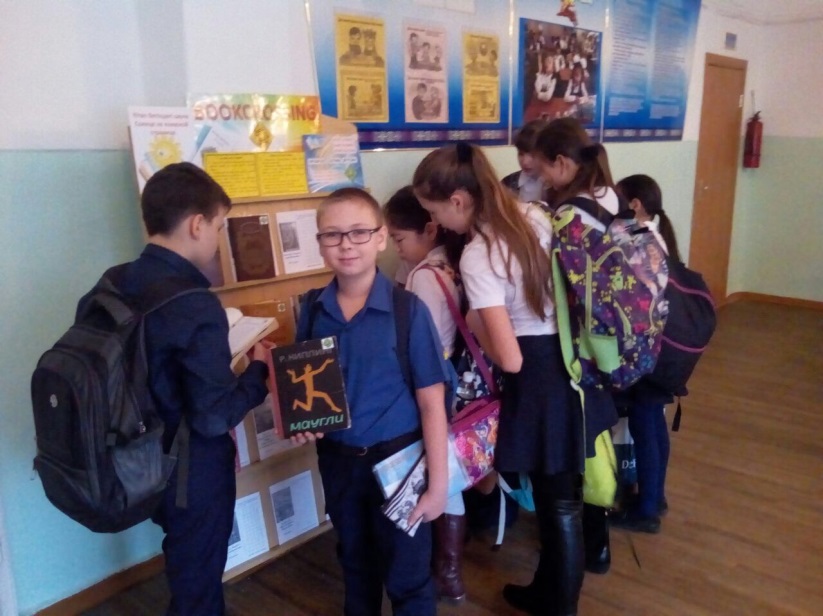 